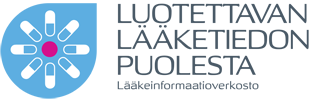 Lääkehoidon päivän suunnitteluryhmän kokous 3 / 21 Aika: 5.11.21 klo 9.00–11.00Paikka: Microsoft Teams -kokousKutsutut: Lääkehoidon päivän suunnitteluryhmän jäsenet: Elina Ottela, Hanna Kauppinen, Päivi Kiviranta, Julia Lumijärvi, Lotta Schepel, Tarja Pajunen, Kari Heinonen, Katri Makkonen, Satu Mustonen, Agnese Rönngård-Jalkanen, Teemu Ali-Kovero, Katja Knuuti, Johanna Ojala, Johanna Jauhiainen, Sarita Maja-Hellman, Petra Tirkkonen, Mervi Flinkman, Taru Vanhala, Niina, Nyberg, Laura Tuominen - Lozic, Saila SchönbergOsallistujat: Elina Ottela, Hanna Kauppinen, Johanna Jauhiainen, Julia Lumijärvi, Kari Heinonen, Katja Knuuti, Niina nyberg, Sarita Maja-Hellman, Satu Mustonen, Teemu Ali-kovero, Taru Vanhala, Annika HäkkinenESITYSLISTAKokouksen avaus Esityslistan hyväksyminenSuunnitteluryhmän sihteerin valintaAnnika Häkkinen valittiin sihteeriksi kokoukseen.Lääkehoidon päivän webinaaritilanne, kutsun liite alustava webinaari ohjelmaAluksi käytiin keskustelua yleisesti webinaariohjelman sisällöstä.Ehdotettiin puheenvuoroa yksityisen palvelun tarjoajalta, jolla olisi lääketietoon perustuva kansalaissovellus. Tällä hetkellä sellaista ei kuitenkaan tullut mieleen ja olisi ollut enemmän tulevaisuuspuhetta kuin keskustelua nykytilanteesta.Keskustelussa korostui tiedottamisen tarve kansallisen lääkelistan etenemisestä. Haluttaisiin hieman hahmotelmaa ja prosessikuvausta prosessista. Prosessikuvaus voisi sisältää useita prosesseja eri käyttäjäryhmille. Miten huomioidaan käyttäjät, jotka eivät osaa käyttää sähköisiä kanavia? Ei kuitenkaan pelkästään prosessiasiaa, vaan helposti lähestyttävä puheenvuoro.Keskusteltiin puhujavuorojen kaupallisuudesta. Ei ole tarkoitus mainostaa mitään, vaan tarjota tietoa ja näkökulmia aiheesta ”lääkehoitosi digiajassa”.Oikeiden ihmisten kertomukset ovat aina mielenkiintoisia, olisi hyvä saada tavallisten lääkkeenkäyttäjien ääni kuuluviin. Pohdittiin paneelin jättämistä kokonaan pois, jotta saadaan loppukäyttäjien puheenvuoroille tilaa.Todettiin, että ministeriön ja virkamiesten puheenvuorot yksinään saattavat olla hieman puuduttavia tavallisille kansalaisille. Voisiko sen sijaan olla mahdollista saada sellaista vuoropuhelua, jossa loppukäyttäjä kysyy ja asiantuntija vastaa. Ennen puheenvuorojen suunnittelua täytyisi tietää, mitkä ovat loppukäyttäjien usein kysymiä kysymyksiä.Pohdittiin avoapteekkien ja terveyskeskusten tehtävänjakoa terveysneuvonnassa. Terveyskeskukset ovat ruuhkautuneet monessa paikassa. Apteekkiin tehdään usein vuositasolla eniten käyntejä, mutta digipalveluita ei välttämättä yleisesti hyödynnetä apteekeissa. Toisaalta puolesta-asiointi on vasta tullut mahdolliseksi tehdä digitaalisesti. Voisi olla aihetta ottaa yhdeksi puheenvuoroksi. Elina Ottela kirjasi muutokset suoraan liitteeseen webinaariohjelman sisällöstä. Keskeisiä muutoksia lueteltu alla.  Ministeriön puheenvuoro päätettiin jättää pois ja tilalle pyydetään mahdollisesti sotemuotoilija Piritta Jalonen.Johonkin väliin tullaan lisäämään todennäköisesti humoristinen video terveyspalveluiden suurkuluttaja Tyyne Kettusesta.Paneelista päätettiin luopua ja tilalle tulevat vuorovaikutteiset puheenvuorot (terveydenhuollon ammattihenkilö + lääkkeiden käyttäjä).Suuri osa puheenvuoroista tulee olemaan noin 10 minuutin mittaisia ja tarkoitus on painottaa kaikissa käyttäjänäkökulmaa.Lääkehoidon päivän paikalliset tapahtumatEi keskusteltu aiheesta kokouksessa.Lääkehoidon päivän viestintäFacebookin Tunne lääkkeesi -Facebook-sivustolle jaettiin päivitysvuoroja (ks. Lääkehoidon päivän viestintäsuunnitelma: https://docs.google.com/spreadsheets/d/1MWWQM1UyWlMFbsnH3JAKB9zjg1Y8gRA1BFJNRUxBQkM/edit#gid=0Muutama järjestämiseen osallistuva taho ilmoitti heti oman toiveensa vastuuviikosta.Muut laittavat viestiä ehdottamistaan vastuuviikosta elina.ottela@superliitto.fi.Keskusteltu sisällön tuottamisesta, vastuutaho saa laittaa lääkehoidon päivään liippaavia aiheita Facebook-päivityksiin. Lääkehoidon päivästä löytyy innokyla.fi -osoitteesta lisää tietoa, kannattaa käydä tutustumassa.Muut asiatSeuraavat kokoukset15.12. klo 9.30–11Kokouksen päätös